2.1. Phileas Fogg útvonala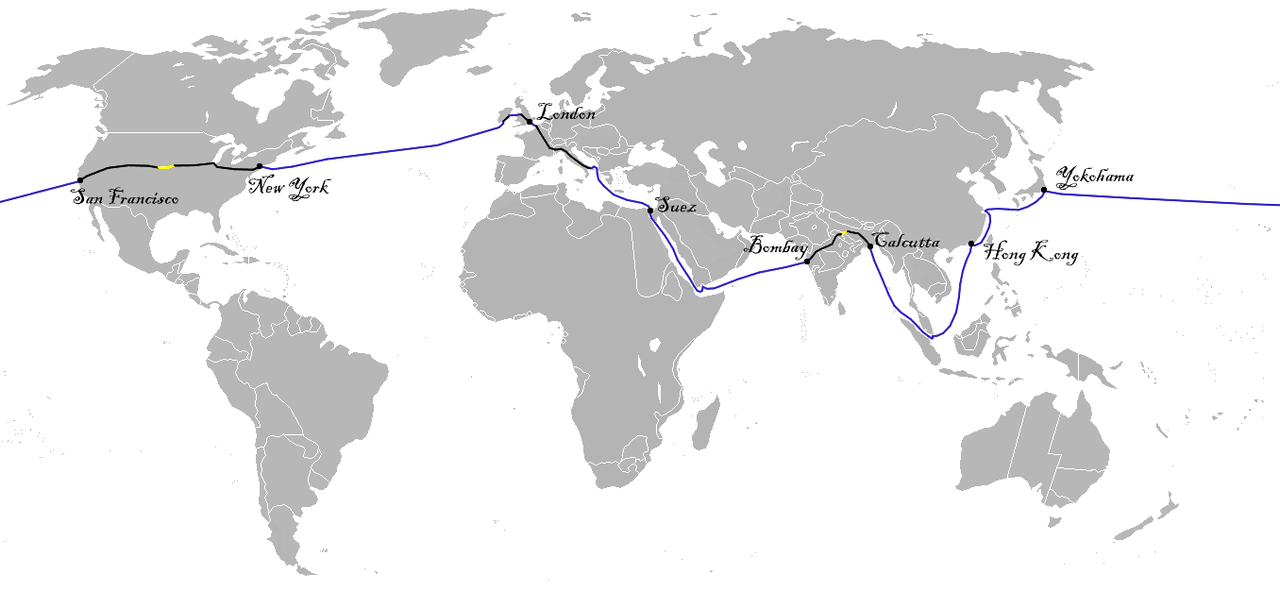 